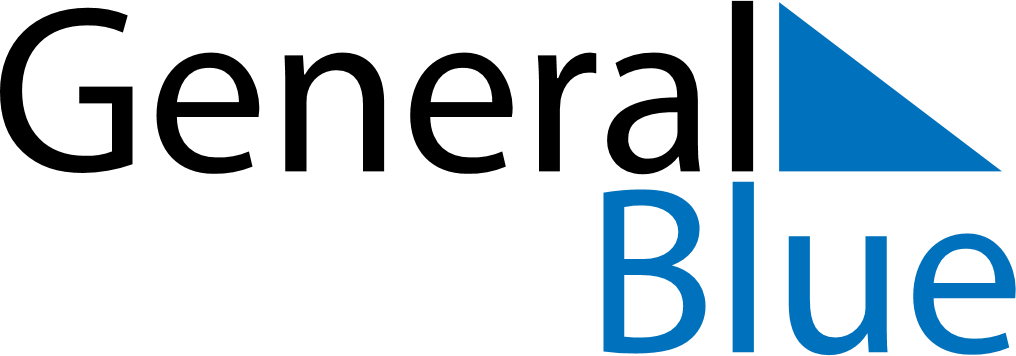 2024 – Q1Philippines  2024 – Q1Philippines  2024 – Q1Philippines  2024 – Q1Philippines  2024 – Q1Philippines  2024 – Q1Philippines  JanuaryMondayTuesdayWednesdayThursdayFridaySaturdaySundayJanuary1234567January891011121314January15161718192021January22232425262728January293031JanuaryFebruaryMondayTuesdayWednesdayThursdayFridaySaturdaySundayFebruary1234February567891011February12131415161718February19202122232425February26272829FebruaryMarchMondayTuesdayWednesdayThursdayFridaySaturdaySundayMarch123March45678910March11121314151617March18192021222324March25262728293031MarchJan 1: New Year’s DayMar 31: Easter SundayJan 23: First Philippine Republic DayFeb 2: Constitution DayFeb 10: Chinese New YearFeb 24: Lantern FestivalFeb 25: EDSA Revolution AnniversaryMar 28: Maundy ThursdayMar 29: Good FridayMar 30: Easter Saturday